Mainland China 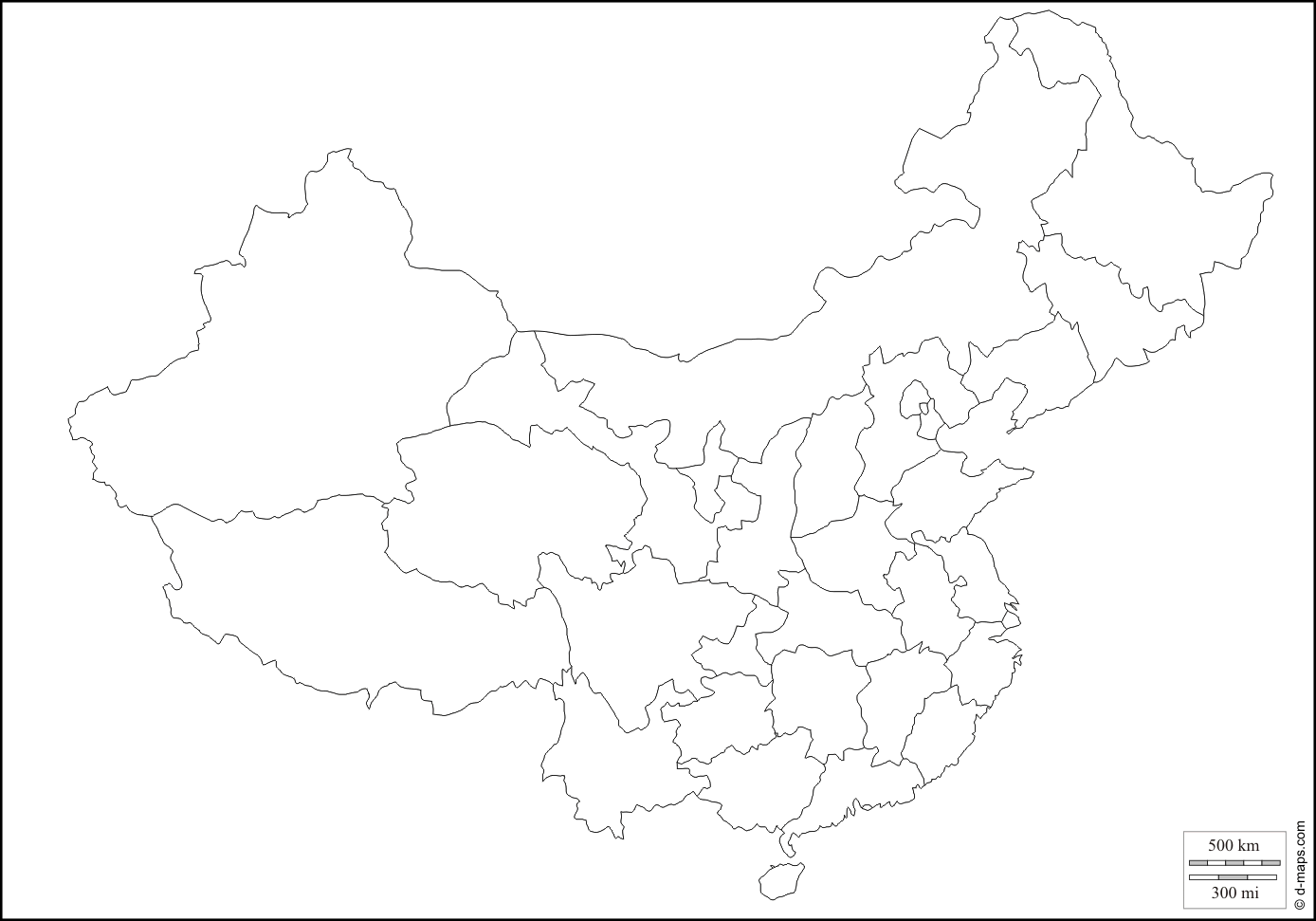 